Initial Trademark Client QuestionnaireTop of FormPlease fill out the client intake sheet below. If you have any questions about the information requested, please call 561-299-0018 or email Sommer Horton as shorton@horton-law-gorup.com1.	Complete Name of person applying for the trademark:2.	Contact information (including phone, email and address)3.	Business Name and Website Address:Please tell us which trademark service(s) you would like:Performing a basic clearance search (limited to USPTO and web data) - $600:Preparing, filing and docketing a US trademark registration application - $1,750Preparing and filing a declaration of use & incontestability under Sections 8 & 15 (due 5-6 years after registration) - $750Preparing and filing a declaration of use and application for renewal under Sections 8 & 9 (due 10 years after registration) - $600Other:______________________________________________________A fixed service fee will be quoted based on the service(s) requested. Service charges are exclusive of government fees and all other disbursements.4.	Are you acting on behalf of a company or as an individual?5.	If on behalf of Company, Name of Company6.	Entity Type (Corp., LLC, Partnership, Sole Proprietor, etc.7.	State of Organization8.	Business Address9.	Contact information of person authorizing the filing10.	Corporate Title 11.	Address and contact information (location of individual authorized to file and telephone number, fax and email and Web URL)12.	Trademark Information (describe the item you wish to trademark)Please enter the trademark/trade name that is the subject of this request. The standard character format can be used to register word(s), letter(s), number(s) or any combination thereof, without claim to any particular font, style, or color, and absent any design element. If you would like us to prepare your trademark registration application based on your design/logo, please send us a file with the design using the "Logo or design drawing.”13.	Status of trademark: Is the desired trademark is currently "in use," or has the mark has never been used, but the applicant "intends to use" the mark?  Please be specific. 14.	What is "intent to use"? If you have not yet used the mark, but plan to do so in the future, you may file based on a good faith or bona fide intention to use the mark in commerce. You do not have to use the mark before you file your application. NOTE: If you file based on intent to use, you must begin actual use of the mark in commerce before the USPTO will register the mark; that is, after filing an application based on "intent to use," you must later file another form ("Allegation of Use") to establish that use has begun. You must use the mark and file a Statement of Use within three (3) years of the date the Notice of Allowance issues. The USPTO will not register a mark if, after thirty-six (36) months of the mailing date of the Notice of Allowance, no Statement of Use has been filed.If the mark is "in use," please list the date of first use*Use in interstate commerceApplicant has used the mark in interstate commerce, orApplicant has not used the mark in interstate commerce but intends to do soInterstate use is use between two or more U.S. states and/or use between the U.S. and another country.Enter date that use in interstate commerce first commenced*Enter the mode of use, e.g., packaging materials, shipping, advertising, etc.*15.	Do you have any Current trademark registrations in place?  If so, please provide all relevant information pertaining to each registration (whether approved or denied). 16.	If the desired mark is currently registered with any state or foreign government, please list that state or country or place N/A in the field.Brief description of goods and/or services that are being trademarked – tell me about the product. Please include a brief description of the goods and/or services provided under the intended mark. If you want to register your mark for goods and services or for different goods or services, please provide a separate description for each. You are advised to start with your primary business purpose and/or product or service use and then move to secondary classes of goods and services as necessary. You are not required to choose additional classes of goods or services now, but it is recommended to do so in the future to protect your interests.Logo or design drawingIf you would like to register a logo or design, please email me a high-quality JPG file with your design drawing here. Mark images should not include the trademark, service mark or registration symbols (TM, SM,®). These symbols should only appear on specimens. Mark images should be submitted with as little white space around the design as possible. Unless a color image is being submitted for a mark wherein color is claimed as a feature of the mark, the mark image should be pure black-and-white, with no gray areas. If you cannot validate the form after attaching an image.Please note that the information requested hereto is just the preliminary information requested in order to get started with the trademark application/registration.  Additional information will be necessary in the future. 	Your cooperation is greatly appreciated. 						Very Truly Yours, 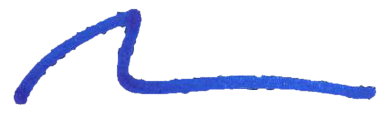 							Sommer C. Horton, Esq.							Horton Law Group, P.A.